Доброй традицией стало в нашем районе проведение  муниципальной спартакиады для детей дошкольного  возраста «Юный Олимпиец 2023».   Целью Спартакиады стало воспитание  у детей любви к физкультуре и спорту, укрепление их здоровья, повышение двигательной активности, формирование привычки к здоровому образу жизни, популяризация передового опыта в физическом воспитании детей старшего  дошкольного возраста.  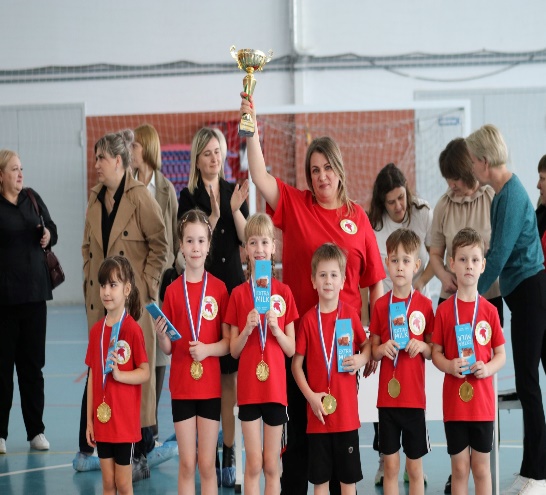 22 марта 2023г. в просторном спортивном зале МАУ «Спортивный комплекс «Олимп» собрались ребята, воспитатели, инструкторы по физической культуре, родители детских садов района. 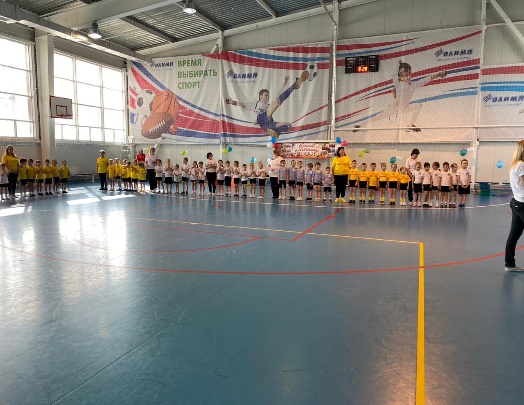 Мальчишки и девчонки участвовали в спортивных  эстафетах. Активно поддерживали юных спортсменов болельщики на трибунах.Результаты всех команд были замечательные! В этом году фортуна улыбнулась юным спортсменам из команды «Спарта», МАДОУ ЦРР –д/с № 16 «Петушок». Поздравляем ребят и педагогов с заслуженной победой!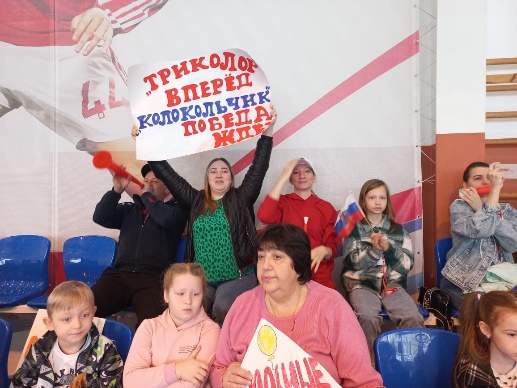 